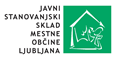 VLOGA ZA DODELITEV STANOVANJSKEGA POSOJILApo razpisu Javnega stanovanjskega sklada Mestne občine Ljubljana____________________Zaporedna številka vlogePišite s tiskanimi črkami!PROSILEC _____________________________________________________________									 	(priimek in ime)EMŠO:	__________________________     Davčna številka: 	________________NASLOV STALNEGA BIVALIŠČA PROSILCA ulica in hišna številka: ________________________________________________________________naselje, kraj: ________________________________________________________________________poštna številka in pošta: _______________________________________________________________tel. št.: _____________________________________________________________________________ZAPOSLEN: ___________________________________________________________________________________NASLOV VEČSTANOVANJSKE STAVBE, POSAMEZNEGA DELA VEČSTANOVANJSKE STAVBE ALI DRUŽINSKE STANOVANJSKE HIŠE (v nadaljevanju: STAVBA), KI JO ŽELIM OBNAVLJATI S POSOJILOM JAVNEGA STANOVANJSKEGA SKLADA MESTNE OBČINE LJUBLJANA (v nadaljevanju: JSS MOL)	ulica in hišna številka _________________________________________________________________	naselje, kraj  ________________________________________________________________________ 	poštna številka in pošta ________________________________________________________________	št. parcele ___________________________________________________k.o. ____________________leto izgradnje stavbe __________. STAVBA SODELUJE V AKCIJI LJUBLJANA MOJE MESTO (LMM)  obkrožiteA    da           B      ne                                                                                                                             LMM7.	V STAVBI, KI JO ŽELIM OBNAVLJATI S TEM POSOJILOM, SEM:                      LAST DELEŽA	lastnik (izključni) stavbe v skupni površini __________  m2B	solastnik (obkrožite):  1. z ožjimi družinskimi člani                                                                 2. z drugimi osebami                 moj delež je ______ % od celote,  kar predstavlja ________ m28.	ZA OBNOVO STAVBE JE IZDANO GRADBENO DOVOLJENJE (obkrožite eno od možnosti)A     gradbeno dovoljenje                                                                                                                      GDizdajatelj gradbenega dovoljenja: _______________________številka gradbenega dovoljenja: ________________________datum izdaje gradbenega dovoljenja: ____________________B      ni potrebno gradbeno dovoljenje9.	NUJNOST OBNOVITVENIH DEL IZKAZUJEM (obkrožite)                                                    NUJA      s priloženim opisom potrebnosti sanacije in fotografijami B      z odločbo inšpekcijskih organov, ki jo prilagam, datum izdaje: _________, rok izvedbe: ______10.         V STAVBI, KI SE BO OBNAVLJALA S TEM POSOJILOM, IMAM V LASTI11.        VREDNOST VSEH OBNOVITVENIH DEL V CELI STAVBI ZNAŠA               (vpišite znesek celotne investicije) : _______________________ EUR                                       VRED               VREDNOST POSAMEZNIH DEL ZNAŠA (prosimo vpisujte zneske v spodnjo tabelo):  12.          ZA OBNOVITVENA DELA JE DOSEŽEN DOGOVOR  LASTNIKOV STANOVANJSKIH ENOT                STAVBE, katerih lastniški deleži predstavljajo več kot polovico vrednosti stanovanjske stavbe,                 kar so potrdili s svojimi podpisi (obkrožite)                                                                                           DOG   A    da                     B    ne13.          NA PREJŠNJIH RAZPISIH SEM ŽE PREJEL POSOJILO ZA         (navedite objekt in posamezna dela za katera ste dobili posojilo):                 Ulica in hišna številka: _________________________________________________________________                Naštejte posamezna dela: _______________________________________________________________                Navedite znesek prejetega posojila: _______________________________________________________14.          PROSIM ZA POSOJILO V VIŠINI:  ________________________ EURZaprošeni znesek predstavlja 80 % vrednosti investicije, ki odpade na prosilca, kot to določa razpis (obkrožite)                 A    da    	         B    ne ______ % (vpišite dejanski odstotek)	15.	VLOGI PRILAGAM  kopije listin in dokazila: (označite)Podpisani izjavljam, da sem seznanjen z vsemi določili 22. odprtega javnega razpisa za stanovanjska posojila Javnega stanovanjskega sklada Mestne občine Ljubljana za rekonstrukcijo in vzdrževalna dela na stanovanjskih stavbah, ki je objavljen na oglasni deski JSS MOL, na spletni strani JSS MOL: www.jssmol.si in na spletni strani MOL: www.ljubljana.si	 Izjavljam, da so vsi v vlogi navedeni podatki točni. S podpisom na vlogi izrecno dovoljujem, da JSS MOL opravi poizvedbe o mojih osebnih podatkih pri drugih upravljavcih zbirk osebnih podatkov zaradi preveritve mojih navedb v tej vlogi.Seznanjen sem, da v kolikor se ugotovi, da sem podal neresnične podatke, se moja vloga ne upošteva in se zavrže.V Ljubljani, dne: _______________________		        Podpis prosilca: ______________________VRSTA PROSTORAPOVRŠINA V M2Stanovanje, v katerem sem stalno prijavljen z ožjimi družinskimi člani    _________________Prazno stanovanje, ki ga bom po obnovi uporabljal sam ali ožji družinski člani    _________________Prazno stanovanje, ki ga bom po obnovi namenil najemniku za neprofitno najemninoza nedoločen čas    _________________Neprofitno najemno stanovanje oddano za nedoločen čas    _________________Oddano tržno najemno stanovanje    _________________  Vrsta obnovitvenih delVrednost obnovitvenih delv celi stavbi v EURVrednost obnovitvenih del, ki odpade na lastniški delež prosilca v EURZaprošeni znesek posojila(do 80 % vrednosti iz 3)v EUR 1234Obnova ali zamenjava strešne konstrukcije s kritino, toplotno izolacijo in kleparskimi izdelki         _____________________________________________________________________Obnova fasade vključno z balkoni, izvedba  toplotne izolacije in horizontalne hidroizolacije temeljev_____________________________________________________________________Obnova ali zamenjava oken oziroma zunanjih vrat_____________________________________________________________________Obnova ali zamenjava dimnikov_____________________________________________________________________Obnova ali zamenjava napeljav (obkrožite):ElektroinštalacijaVodovodna inst. Odtočna instalacijaPlinska instalacijaInstalacija za centralno ogrevanje_____________________________________________________________________Obnova kanalizacije_____________________________________________________________________Obnova ali zamenjava skupnih naprav (obkrožite):DvigalaStrojnica za dvigalaHidroforna postajaKotlovnica _____________________________________________________________________S K U P A J_____________________________________________________________________LAST DELEŽKopija dokazila o lastništvu v stavbi, ki se obnavlja (zemljiškoknjižni izpis, kupoprodajna pogodba, darilna pogodba, sklep o dedovanju, odločba o denacionalizaciji ipd.) in pogodbe o ureditvi medsebojnih razmerij, ali druge listine iz katere je razviden lastniški delež prosilcaGRKopija gradbenega dovoljenja, izdanega za navedena obnovitvena dela (priložite samo, če je GD potrebno)DOGKopija dogovora lastnikov za obnovo stavbe (če ni posebnega dogovora, je dopustna tudi pogodba za izvedbo del, ki jo sklenejo izvajalec in vsi lastniki)LMMKopija sklepa MOL o določitvi prioritet objektov za sofinanciranje celovite obnove uličnih pročelij in streh na območju MOL (LMM)NUJOpis potrebnosti sanacije s fotografijami obstoječega stanja, ali odločbo inšpekcijskega organaPREPredračun oziroma predpogodba ali pogodba za izvajanje vseh obnovitvenih del v celi stavbiUTDokazilo o plačilu upravne takse